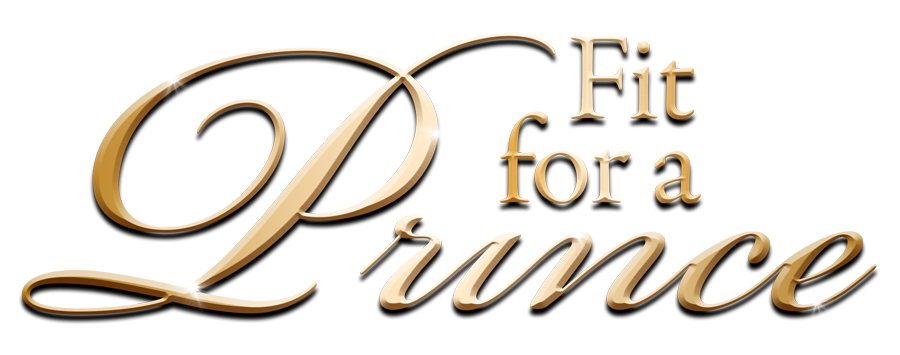 Johnson Production GroupPress KitOne-LinerA dress designer’s boss takes credit for her work but that changes when she meets a handsome prince.SynopsisFashion guru Cindy Cordella has found her niche designing and making dresses. Although her boss, the persnickety Rebecca Raslyn, considers her a “seamstress,” it’s Cindy who takes Rebecca’s mundane designs and turns them into magical creations. It is, of course, Rebecca who gets the credit, hobnobbing with celebrities and the social elite. Cindy’s co-worker, Reggie, has been trying to convince her to start her own company, but Cindy comes from humble beginnings with no family of her own and is happy just to have a job doing what she loves. Does she fantasize about wearing one of her dresses to a ball someday and being part of that crowd? Of course. She even has a favorite set aside. But for now, this is her lot in life.Along comes Prince Ronan Higgins, the world’s most eligible bachelor - no description necessary - who is visiting America as a guest of the wealthy Hamilton family, hosts of a charity ball in a few weeks… and who will need several dresses and tailored suits. There is an instant connection between the two of them, something Rebecca is quick to squash - no fraternizing with clients! Ronan is faced with a similar challenge - his royal mother and father would not approve of an American commoner like Cindy. In fact, they already have someone else in mind - uptight Julia Swoon. He’s not interested in her, but he may not have a choice. He is, after all, the future King - and frustrated that his whole life has been mapped out for him.Despite the efforts of those around them, including Gloria Hamilton who has promised her royal friends that she will keep the young Prince in line, Cindy and Ronan constantly find themselves together - mostly when Cindy comes to the Hamilton estate to fit and design the dresses for  the different ladies of the family - including Julia. Ronan manages to include Cindy in all the fun activities leading up to the party, much to the chagrin of Julia and the Hamiltons, which only makes their secret feelings for each grow stronger. In an unexpected turn, Cindy finds out that Julia actually has her eyes on another guy and is just as pressured to date Ronan as he is to date her. This eventually leads to Cindy and Julia forming an unlikely bond. If only they can all just get past their family’s expectations! One person, however, is quite aware of what is happening - the matriarch of the family, Virginia. She is full of wit, insight and insults when necessary. She has a special fondness for Ronan because like him, she knows how pretentious all these people have become. She soon takes a liking to Cindy as well, offering sound advice and pearls of wisdom.It all leads to the charity ball with Cindy working around the clock to have everything ready, but sadly everything goes terribly wrong at the last minute and some of the dresses are ruined - including Julia’s. Although the Hamilton’s are angry, Julia - with a wink and a nod - uses it as an excuse to bow out of her commitment with Ronan. Cindy ends up alone on the night of the ball, until a limo shows up outside her door. It’s Ronan, there to ask her if she’ll be his date. Cindy finally wears the one dress she has been keeping for herself and looks absolutely stunning. Virginia is quite pleased, while Mr. and Mrs. Hamilton have no choice but to accept this turn of events. Julia, meanwhile, is happy with her new beau. The final dance belongs to Cindy and Ronan; everyone stopping to watch this elegant woman and debonair Prince steal the moment. It ends as the clock ticks down to midnight. There is no pumpkin to take Cindy away. Instead it is the kiss she’s been waiting a lifetime for - from her very own Prince Charming. ProducersExecutive ProducerTIMOTHY O. JOHNSONANDREW C. ERINMICHAEL VICKERMANCo-Executive ProducerJOSEPH WILKAProducerHAYDEN BAPTISTEKey CastKey Cast BiographiesNATALIE HALL Natalie Hall is a Canadian actress and singer. She has appeared in various Broadway, film and TV productions. One of her first TV appearances was when she portrayed the role of Colby Chandler on the soap opera All My Children from 2009 to 2011. Hall appeared opposite Miles Teller, Josh Brolin and Jeff Bridges in the 2017 film Only the Brave.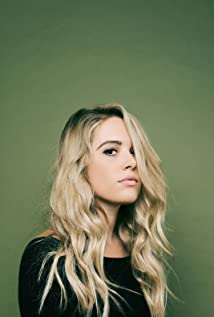 Hall grew up in Vancouver, British Columbia with two brothers, of which she has said "I grew up loving the arts but I also was such a tomboy, I loved sports and was very competitive." She grew up playing soccer on an all-boys soccer team. Hall played the leading role in a community theatre production of Annie and earned a first place representing British Columbia in a national singing competition. Hall was trained at the London Academy of Ballet and graduated with honors of distinction in dance when she was sixteen.Hall initially moved to New York City where she performed as Val in a national touring production of A Chorus Line and earned a nomination for an Ovation award. Hall says about her first role, "It was an amazing experience. I had to grow up so fast working with such talent on a big stage". Hall made her debut on November 25, 2009 in the role of Colby Chandler in the ABC soap All My Children and made her last appearance in the final network broadcast of All My Children on September 23, 2011.Hall replaced Natalie Floyd as Hanna's soon-to-be stepsister, Kate Randall, in the ABC Family series Pretty Little Liars, playing the role until 2012.She played Ellie King née Davis, in Love's Christmas Journey, a four-part mini-series in 2011.In 2013, she was cast as Taylor in The CW series Star-Crossed. Hall described her character as the "Queen Bee with a big heart" and a risk-taker in love.Hall played Britney in the series revival of Lifetime comedy-drama Drop Dead Diva, originally for 3 episodes. She joined the cast of HBO's True Blood for its final season, appearing as resident villain Sarah Newlin's (Anna Camp) newly turned vampire sister, Amber Mills, for three episodes.Hall guest starred in USA Network medical comedy-drama Royal Pains as Hope, a burlesque dancer who turns to Jeremiah for help when she begins experiencing pain during her act. Natalie Hall was seen in UnREAL season four on Lifetime and in the CW series Charmed (2018 TV series) playing Lucy. She is a member of the Prestigious "Actors Studio" in New York.Hall performs in various musicals in New York. In the film Rising Stars, Hall performed "Better with You", the music video for the song featuring Hall was later released. She was also featured in the song "Free To Fall" which also appeared in the film and the official soundtrack. Hall performed "Hallelujah I Love Her So" by Ray Charles at the "It Gets Better Project's "A Better Holiday" concert benefiting The Ali Forney Center on December 16, 2012.JONATHAN KELTZJonathan Lippert Keltz was born in New York City, to Karin Lippert, who worked in public relations, and Martin Keltz, the co-founder and President of Scholastic Productions. He remained in the city through pre-school before moving upstate to Woodstock, New York, where he attended Poughkeepsie Day School through 8th grade. He moved with his family to Toronto, Canada to attend high school at Northern Secondary School and although he had done various theater productions prior to this, his professional career began shortly after his 16th birthday after signing with his agent.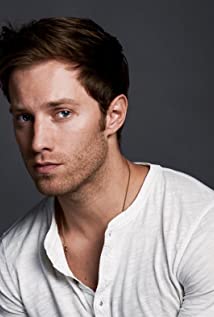 Keltz was inspired to pursue acting by his first drama teacher, Victoria Silvestri, Kenneth Branagh's performance in Hamlet, and a Master Class Workshop with Alan Arkin. He got his start in films in Toronto appearing opposite Heather Graham in "Cake" and playing Chris Cooper's son in "Breach" for Universal. Jonathan co-starred in Disney's "Prom" and he reprised his role on the final season of "Entourage" as Ari Gold's loyal assistant, 'Jake Steinberg.' He had lead roles in two independent features: "Playback", with Christian Slater, and "Transgression", opposite Michael Ironside. In addition to "Entourage," Keltz's television credits include lead roles in the MOW's "Dadnapped" for The Disney Channel and "Acceptance" for Lifetime. Guest star roles include: "Leverage," "Breakout Kings," "CSI: Miami," "Cold Case," and a recurring role on "Degrassi: The Next Generation."Keltz resides in Los Angeles. He is of German (mother) and Polish Jewish (father) heritage. His mother was born in Hamburg.TANYA CLARKETanya Clarke was born in Chicago, Illinois and was raised in Ottawa, Canada. She spent many years in New York City performing on Broadway, Off-Broadway and regional stages.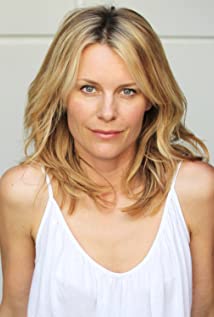 Her film credits include 'A Beautiful Mind', 'Tenderness', 'Repo Men', 'Driver X' & 'Blackbird'. She received a Best Actress Nomination (Method Fest Independent Film Festival) for her performance in 'Delivery Method'.Her television roles include the character of Emily Lotus on HBO's 'Banshee' & Queen Reyna on Marvel's 'Inhumans'. Other: 'Grey's Anatomy', 'American Horror Story', 'Glee', 'Hawaii Five-0', 'CSI Miami', 'Supernatural' & 'Major Crimes'.She made her Broadway debut in 'I'm Not Rappaport' opposite Judd Hirsch & Ben Vereen, directed by Daniel Sullivan.PARIS JEFFERSONParis Jefferson has won awards and accolades for leading roles ranging from Anna Karenina ("mesmeric" The Guardian), Janis Joplin ("compelling" Time Out), Athena in Xena Warrior Princess, Helen Lacklin in Diamond of Jeru, Frankie in Frankie and Johnnie in the Claire de Lune, and Constance in The Constant Wife ("a comic masterclass in timing" The Times).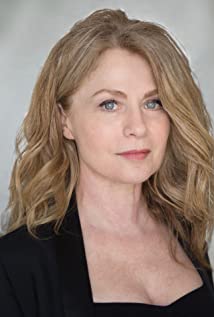 In 2018 she won Best Actress in a Leading Role at the British Independent Film Festival (BIFF) for her role in Sunset Contract.Born in London and raised in Australia, Paris went on to work in film, theatre and television in London, Dublin, Los Angeles, Paris (France), St. Louis, Charleston, Auckland, Brisbane, and Toronto.Her screenplay Looking for Dez Cart was described by the award-winning director, Fred Schepisi, as intriguing, surprising and touching. It features the French philosopher Descartes at work in the Australian outback, and is loosely based on her childhood.Paris is also an accomplished photographer. Her portraits include Liam Neeson, Riz Ahmed, Ciaran Hinds and many others.Paris is based in Toronto and London,UK.MARY LONG Mary Long began her acting career at the age of 8 when she ---starred as the title character in live action/puppet series, Maggie Muggins on Canadian Broadcasting Network. From there she continued working in television, films, and radio.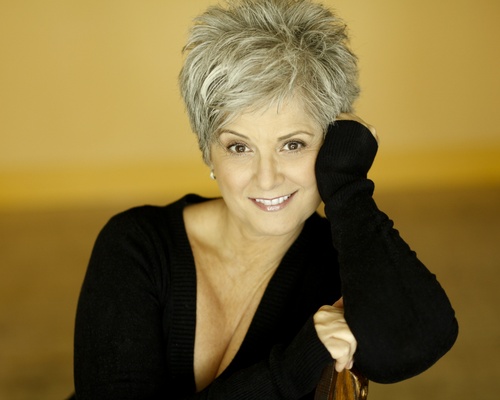 In addition to her many radio dramas and television commercial appearances, she is especially known for her voiceover work in series such as Sailor Moon, Beyblade, Harriet the Spy, The Adventures of Richard Scarrey and many , many more.She continues to work in the Theatre and has graced the stages of Can Stage, Tarragon, Young People's Theatre, and the Shaw Festival, and Winnipeg's Manitoba Theatre Centre. Ms. Long is the proud owner and operator of StageCoach Theatre Arts School in Toronto, Ontario which trains kids in acting, dance, and singing with an emphasis on performing in the musical theatre.MELINDA MICHAELMelinda's resolute passion for acting (film and television, voice over, and motion-capture) has been her driving force to live a life that inspires, heals, challenges our thoughts and positively impacts others. Her journey has brought her to live in the hubs of Toronto, Vancouver, and Los Angeles. She began performing on stage since the age of three in dance and music recitals. Melinda fell in love with theatre after having asked for a ticket to see "The Phantom of the Opera" in Toronto to celebrate her fourth birthday, and was left in such awe that she has had an unwavering calling to perform ever since. At that moment, Melinda knew that acting was what she was meant to do to uplift and connect to others through this artistic platform. She became a member of Original Kids Theatre Company and landed her first role with them as Alice in "Alice in Wonderland." Melinda subsequently acted in every show put on by her elementary school, high schools, and university, which consists of her lead roles as Olivia in "Twelfth Night", and Ortensia in "The Mistress of the Inn", and ensemble in the musicals "Chicago", "Once On This Island", and "The Wiz". She worked with the Young Americans during their world tour, received her Grade 8 level examination in piano from Conservatory Canada, and twice attended The Shakespeare School's summer programmes in Stratford, Ontario. She competed internationally with the Amabile Choirs of Canada, recording various CD's and, with them, embarked on some of her most pivotal life experiences, including singing for Queen Elizabeth II, and winning Gold at the Choir Olympics in Bremen, Germany.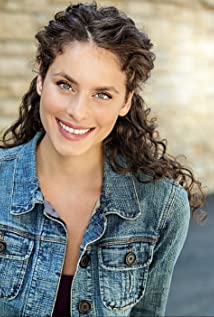 Melinda has trained extensively in her craft with renowned coaches at premiere acting schools in Toronto, Los Angeles, and in New York at the New York Conservatory for Dramatic Arts. Melinda is an avid seeker for life-long learning. Her undergraduate degree was in English, History and Psychology at the University of Toronto. She has also lived abroad in Italy several times to learn Italian, as well as study Fashion and Footwear Design in Florence. Outside of her acting career, Melinda studies Spirituality and Energy Healing (Certified Reiki Practitioner), is a mental health advocate with a focus on holistic nutrition, body movement and yoga, and continually travels the world to learn about the languages, history and cultures of people around the globe. Melinda enjoys challenging herself through dedicated physical training in Martial Arts, and is proud to have done her own stunt work on set. President of a non profit organization that offers sound healing meditation to the community, Melinda facilitates these events to promote peace of mind and conscious awareness. A representative of many ethnicities from around the world, Melinda is notably versatile. Production CreditsFull CastProduced by Directed by MARITA GRABIAK Written by T. BOOKER JAMESMusic by RUSS HOWARD IIICinematography by MICHAEL TIEN Film Editing by BRIAN NOON Casting By RON LEACH, c.d.c Production Design by GREGORY WILSON Costume Design bySARAH A. CARROLLFull CrewProducer BiographiesTIM JOHNSON – Executive ProducerTim Johnson is among the most active and reliable producers in the business thanks to top rate productions and global distribution appeal. Johnson is also responsible for producing the international hit series, DR. QUINN, MEDICINE WOMAN for CBS for over 5 seasons. During his 100-episode tenure, he also developed and produced the original docu-drama COLD CASE for CBS network, which was the very first program to integrate television with the Internet.Johnson has produced over 150 movies, 15 globally released series for every major US network - including ABC, Disney, CBS, NBC, Netfly, FOX and Sony.JOHNSON PRODUCTION GROUP The Johnson Production Group contracts globally to produce television content for international networks, studios and distributors. Based in Los Angeles and Vancouver, British Columbia, the company manages production, facilitates development and financing, procures distribution and guarantees quality and timely execution of its programs. While costs have gone up, so has the demand for quality. No longer is good enough, good enough. Johnson Production Group serves that segment when a show needs to be "A" quality, but produced efficiently enough to meet a locked budget. JPG specializes in value, protection of creative elements, and delivery of a quality finished product.ANDREW C. ERIN – Executive Producer
Andrew Erin is a Canadian Writer/Director making a big splash in the US, and has produced, written and directed numerous commercially successful films. His directorial debut, SAM’S LAKE, was an official selection at the Tribeca Film Festival and did an excellent theatrical run in select theaters around the country; distributed by Lionsgate Films.  Andrew also wrote the script for the film. Andrew’s directorial credits include, SIMPLE THINGS, produced for Screen Media Ventures and Universal Studios.  Besides winning The Bob Clark Award for Best Director at the California Independent Film Festival, the film was commercially received. Andrew has worked continuously as a writer/director, building a strong library of films in the Thriller/Horror genres with: Embrace of The Vampire, The Clinic, Final Sale, Confined and Toxic Skies. MICHAEL VICKERMAN – Executive ProducerMichael Vickerman is a native of Minneapolis, Minnesota and attended film school at the University of Wisconsin – Milwaukee before transferring to Columbia Film School. Michael began his career writing scenes with Sylvester Stallone for the feature film “Cliffhanger” while still attending film school and working as Mr. Stallone’s assistant. Over the next twenty-five years, Michael went on to write, direct and/or produce over forty feature and television films, including the event limited series “Tut” for Spike TV starring Sir Ben Kingsley. He is currently developing the historical drama “Taj Mahal” for Warner Brothers Television and the historical WWII series “The Doolittle Raiders.”JOSEPH WILKA – Co-Executive Producer
Joseph Wilka is the Head of Production for Johnson Production Group. Los Angeles-based, Joseph had already produced and directed several feature films before serving as the senior marketing executive for Gravitas Ventures. While at Gravitas, Wilka helped pioneer new distribution models for independent films including day-and-date theatrical releases. It was also at Gravitas where Joseph first worked with Johnson Production Group to facilitate the release of their films to the worldwide Video On Demand audience. After serving as the Director of Distribution and Production for Viva Pictures, where he produced English-language versions of foreign animated titles for DirecTV, Wilka officially joined Johnson Production Group. As Head of Production, he oversees the development, production, and distribution of films from multiple production units for release on broadcast and streaming platforms.HAYDEN BAPTISTE – Producer
Hayden Baptiste is a Producer and Development Executive with The Mob Entertainment, an LA Based production company with a Canadian office in Ontario. After spending nearly 15 years working as an Associate Producer for The Johnson Production Group and working as an Independent Producer in Toronto and Vancouver, Hayden has evolved into a well rounded producer who understands all aspects of production from development to delivery. Hayden has produced films for various networks including CBC, Bravo, The Hallmark Network, UP TV and Lifetime Network. His films have been selected for film festivals around the world including the Montreal World Film Festival, Atlantic Film Festival, Screamfest, Catalina Film Festival, National Screen Institute and Chicago International. In addition to his extensive production experience, Hayden is a screenwriter and composer. Hayden has studied at the Canadian Screen Training Centre, and completed the summer intensive screenwriting program at UBC.Billing BlockJohnson Production Group with Hallmark Presents FIT FOR A PRINCE
starring  NATALIE HALL  JONATHAN KELTZ  TANYA CLARKE  PARIS JEFFERSON  MARY LONG  MELINDA MICHAEL  Casting  RON LEACH, c.d.c  Composer  RUSS HOWARD III
Costume Designer  SARAH A. CARROLL  Editor BRIAN NOON 
Production Designer GREGORY WILSON  Director of Photography  MICHAEL TIEN 
Co-Executive Producer  JOSEPH WILKA  Executive Producers TIMOTHY O. JOHNSON  ANDREW C. ERIN  MICHAEL VICKERMAN  Produced by  HAYDEN BAPTISTE  
Written by  T. BOOKER JAMES  Directed by  MARITA GRABIAK                                              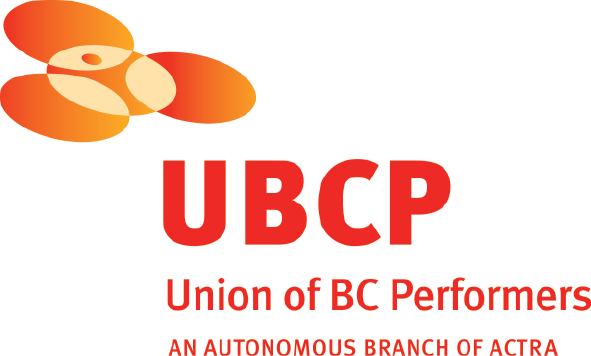 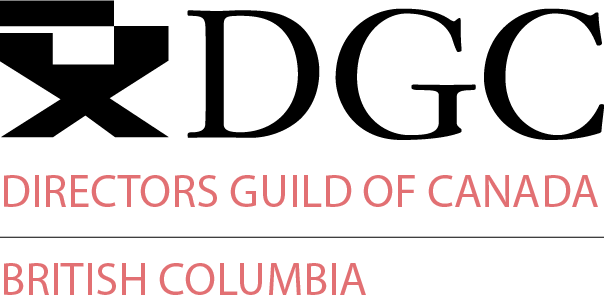 With the participation of the Province of British Columbia 
Film Incentive BCThe Canadian Film or Video Production Tax Credit
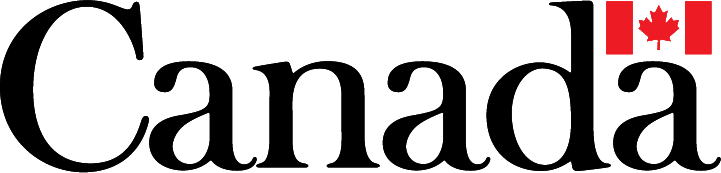 © MMXX  Catch A Prince Productions Inc.  All Rights Reserved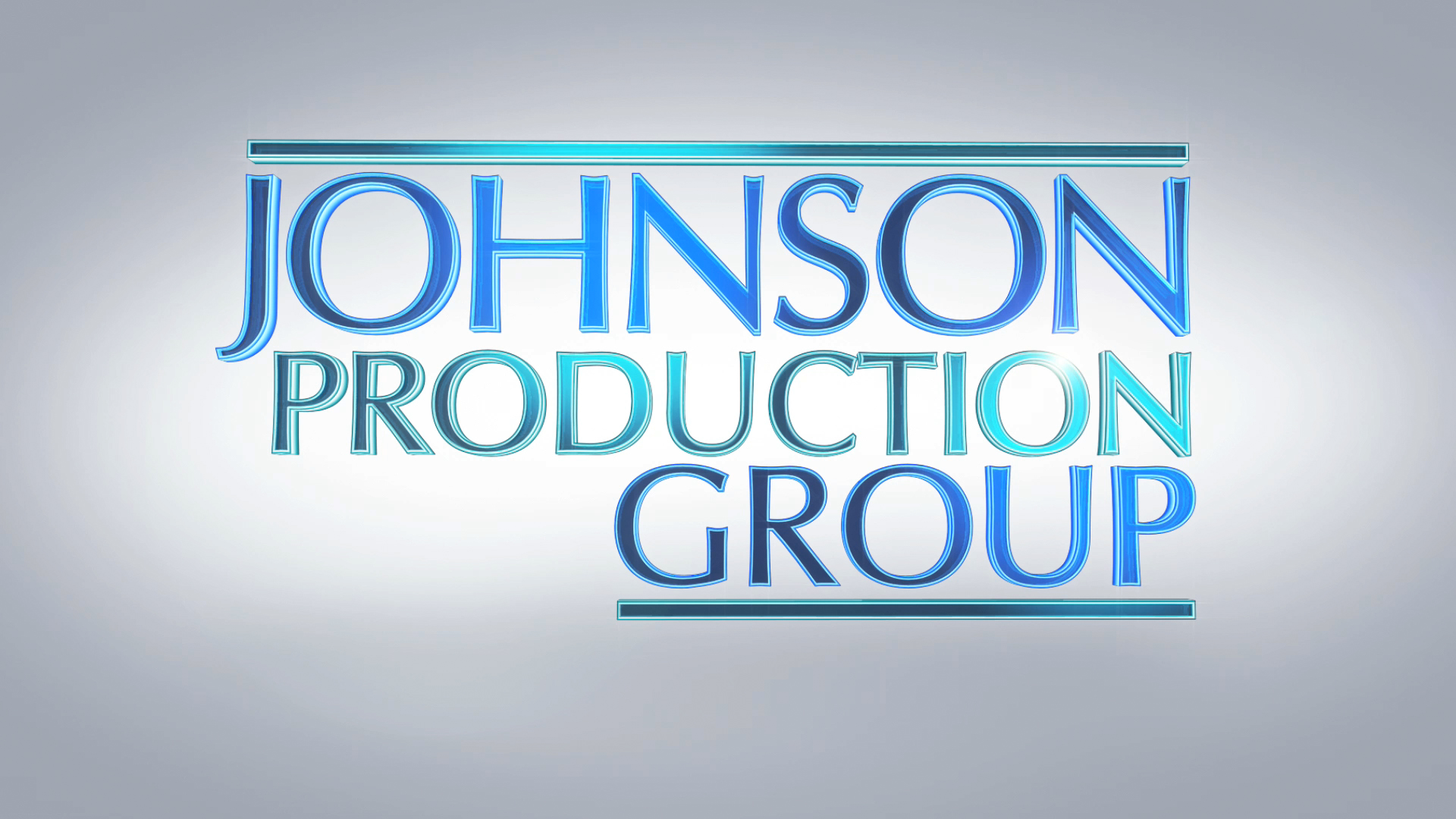 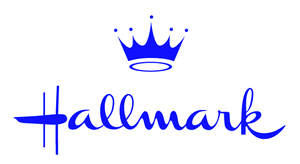 Meta DataLONG (max 3000 characters) synopsisFashion guru Cindy Cordella has found her niche designing and making dresses. Although her boss, the persnickety Rebecca Raslyn, considers her a “seamstress,” it’s Cindy who takes Rebecca’s mundane designs and turns them into magical creations. It is Rebecca who gets the credit, hobnobbing with celebrities and the social elite. Cindy’s co-worker, Reggie, has been trying to convince her to start her own company, but Cindy comes from humble beginnings with no family of her own and is happy just to have a job doing what she loves. Does she fantasize about wearing one of her dresses to a ball someday and being part of that crowd? Of course. She even has a favorite set aside. But for now, this is her lot in life.Along comes Prince Ronan Higgins, the world’s most eligible bachelor - no description necessary - who is visiting America as a guest of the wealthy Hamilton family, hosts of a charity ball in a few weeks… and who will need several dresses and tailored suits. There is an instant connection between the two of them, something Rebecca is quick to squash - no fraternizing with clients! Ronan is faced with a similar challenge - his royal mother and father would not approve of an American commoner like Cindy. In fact, they already have someone else in mind - uptight Julia Swoon. He’s not interested in her, but he may not have a choice. He is, after all, the future King - and frustrated that his whole life has been mapped out for him.Despite the efforts of those around them, Cindy and Ronan constantly find themselves together - mostly when Cindy comes to the Hamilton estate to fit and design the dresses for  the different ladies of the family - including Julia. Cindy finds out that Julia actually has her eyes on another guy and is just as pressured to date Ronan as he is to date her. This eventually leads to Cindy and Julia forming an unlikely bond. If only they can all just get past their family’s expectations! It all leads to the charity ball with Cindy working around the clock to have everything ready, but sadly everything goes terribly wrong at the last minute and some of the dresses are ruined - including Julia’s. Although the Hamilton’s are angry, Julia - with a wink and a nod - uses it as an excuse to bow out of her commitment with Ronan. Cindy ends up alone on the night of the ball, until a limo shows up outside her door. It’s Ronan, there to ask her if she’ll be his date. Cindy finally wears the one dress she has been keeping for herself and looks absolutely stunning. Virginia is quite pleased, while Mr. and Mrs. Hamilton have no choice but to accept this turn of events. Julia, meanwhile, is happy with her new beau. The final dance belongs to Cindy and Ronan; everyone stopping to watch this elegant woman and debonair Prince steal the moment. It ends as the clock ticks down to midnight. There is no pumpkin to take Cindy away. Instead it is the kiss she’s been waiting a lifetime for - from her very own Prince Charming. (2972)MEDIUM (max 500) synopsisA talented seamstress, Cindy has created the brilliant designs that her boss, "designer" Rebecca Raslyn, has always taken the credit for. While working to provide dresses for the annual Charity Ball at the home of the prestigious Hamilton family and their royal guest, Prince Ronan, Cindy finds herself falling for Ronan, and he for her. Though the dresses for the event seem destined for disaster, Cindy and Ronan may still manage to find their happily ever after... (467)SHORT (max 100 characters) synopsisA dress designer’s boss takes credit for her work but that changes when she meets a handsome prince. (100)5 KEY WORDSDesigner, royalty, romance, teamwork, ballCHARACTERCindyRonanGloriaRebeccaVirginia JuliaACTORNATALIE HALLJONATHAN KELTZTANYA CLARKEPARIS JEFFERSONMARY LONGMELINDA MICHAELActorsNATALIE HALLJONATHAN KELTZMELINDA MICHAELTANYA CLARKEPARIS JEFFERSONMARY LONGISH MORRISREBECCA LAMARCHERoleCindyRonanJuliaGloriaReneeVirginiaReggieBrookeTIMOTHY O. JOHNSONexecutive producerANDREW C. ERINexecutive producerJOSEPH WILKAco-executive producerHAYDEN BAPTISTEproducerTARALEE GERHARDFirst Assistant Director BEN HRKACHSecond Assistant Director JOHNNY ROSSSecond Second Assistant DirectorKEVIN KENNEDYBG WranglerAMTIExtras CastingHAYDEN BAPTISTELine ProducerJACKIE MASSARProduction Coordinator NOELLE ANDREWSAssistant Production CoordinatorEMMA-PERNILLE SOLFJELL-HUARDOffice CoordinatorNICOLE VIENSProduction AccountantLOGAN A. WAGNERAssistant Production AccountantGREGORY WILSONProduction Designer NATHALIE GREGOIREArt DirectorCHRISTINA ZEIGLERProperty Master GORAN POBRICSet Dressers TOMAS CHOVANECSARAH A. CARROLLCostume Designer DEBORAH RINGAssistant Costume Designer  ELLA JAMES-BESWICKOn Set WardrobeERIN MORRISONWardrobe DailyANDY TAITMICHAEL TIENDirector of Photography CAELAN BENNCamera Operator CHRISTOPHER BERTIFirst Assistant Camera NATHAN "JONNA" BOULAINEJOSEF GERHARDSSecond Assistant Camera JACOB CONLEYJEFF BRAYDMTMARTIN DESCHAMBAULTDrone OperatorALBERT CAMICIOLIStills Photographer JON OLTSGaffer STEVEN F. S. BRUNIBest Boy Electric FABIAN PAQUETTE-GRIMESElectricNICOLA HAMILTONDaily ElectricNICK CROSSEKey GripYAN SCHNELLGrip MATHEW CROSSESwingsALANNA BROERESONIC LIGHTNING ENTERTAINMENT INC.Sound by FRANCESCO FALSETTOProduction Sound Mixer JULIEN DESORMEAUXBoom Operator ELISHA RAYMONDSound Utility DailyJOSHUA BATEMANScript SupervisorKIM RODGERAssistant Location Manager BRENDAN BUTTLocation Support PATRICK GARDENBRENDAN MCLOUGHLINMADISON GAGNONKey Makeup ANGIE MOOREMake-up AssistantCHRISTIE CAPUSTINSKYDaily MakeupMARISSA CLEMENCESAMNANG TEPKey Hair Stylist TRACY PAGEDaily HairDARCY LANGILLEACTION SET MEDICSHealth & SafetyDON LEWISPAUL NEEDHAMTANYA ANDREWSHealth & Safety CleanersMELODY CURRIESTEFANE J. GREGOIRETransport CoordinatorKEVIN ZEIGLERTransport CaptainGREG LEWISBasecamp SupervisorTONY PLEBONDriversKELSEY MAYEPERRY MCCONNELLTransport PAsSARA MILLSSTEVE MONETTEDEAN PERSEODAN VILLENEUVEMove CrewCORNELIA VILLENEUVEERIC VILLENEUVEBIAGIO'SCatering RAYMOND BARKHOUSECraft HALL WEBER LLPScript ClearancesHALL WEBER LLPLegal ServicesREEL MEDIA CANADAInsurance ALEXANDRA WARINGPost Production SupervisorURBAN POST PRODUCTIONPost Production Services IKE MURPHYProject ManagerBRUCE REESPicture Operations ManagerROBERTA BRATTIV.P. of Operations